Hibiscus coccineus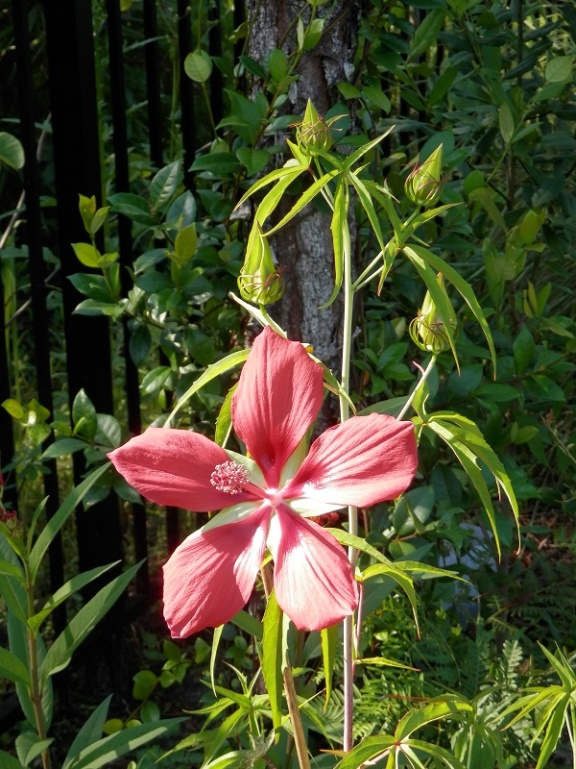 “Texas Star”, “Swamp Hibiscus”Height:		6 – 8 ftSpread:  		4 – 6 ft Growth Pace:  	FastLight:			Sun – Part shadeHardiness: 		USDA Zone 6-11Moisture: 		Average - wetMaintenance:	Low Bloom Time:	Spring  - SummerFlower Color:	RedType:			Perennial, nativeAttracts:	          Bees, ButterfliesOrigin:		FL - MSPlant Info template – card 4 x 6“. Word Page 6 x 8 with 1” marginsGrid lines show you the area of the card: View – Gridlines - tick onInsert photo of approx. shown size. Right click photo and set Wrap Text to SquareBefore printing turn off grid: View – Gridlines - tick offOnly print page 1.Sources of plant info:https://davesgarden.com/guides/pf/go/185258/ search by namehttp://www.onlineplantguide.com/index.aspxhttps://www.bhg.com/bin/plants/?name=denver+daisy&zipZone=https://garden.org/plants/https://plantinfo.umn.edu/http://florida.plantatlas.usf.edu/https://ffl.ifas.ufl.edu/plantshttp://www.floridayards.org 